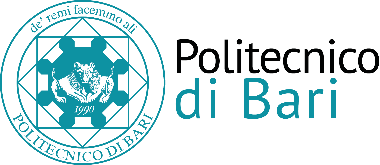 UFFICIO PLACEMENTIl talento è una fonte da cui sgorga acqua sempre nuova, ma questa fonte perde ogni valore se non se ne fa il giusto uso  Ludwig WittgensteinSEMINARI DI ORIENTAMENTO AL LAVORO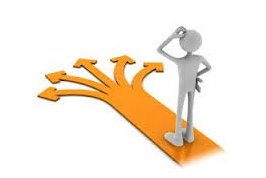 Vi aspettiamo nell’Aula 12 del Politecnico di Bari dalle ore 15.00 alle ore 17.00	Marta Sportelli Hr specialist	Isabella Spadaro Career consultantPer la partecipazione agli eventi è necessaria la registrazione tramite mail a ufficioplacement@poliba.it indicando nome e cognome, il titolo del seminario e la data di riferimento.Eventuali variazioni di sede saranno comunicate tempestivamente sui nostri canali social24 Ottobre      Mercato del lavoro e strategie di ricerca attiva2 Novembre   Il cv e la lettera di presentazione21 Novembre  Il colloquio di selezione5 Dicembre      Il web 2.012 Dicembre    Linkedin 